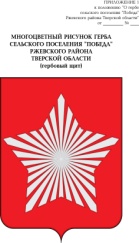 АДМИНИСТРАЦИЯ МУНИЦИПАЛЬНОГО ОБРАЗОВАНИЯСЕЛЬСКОЕ ПОСЕЛЕНИЕ «ПОБЕДА»РЖЕВСКОГО РАЙОНА ТВЕРСКОЙ ОБЛАСТИПОСТАНОВЛЕНИЕ20.02.2019                                                                                                                                   № 14О признании утратившим силу постановления Главы Администрации МО сельское поселение «Победа» Ржевского района Тверской области от 05.06.2012 № 16« О порядке проведения экспертизы проектов Административных регламентов предоставлениямуниципальных услуг» на территории сельского поселения «Победа» Ржевского района Тверской области                    В целях приведения муниципальных нормативных правовых актов в соответствии с законодательством Российской ФедерацииАдминистрация сельского поселения «Победа» ПОСТАНОВЛЯЕТ:        1.Признать утратившим силу постановление Администрации МО сельское поселение «Победа» Ржевского района Тверской области от 05.06.2012 № 16 «О порядке проведения экспертизы проектов Административных регламентов предоставления муниципальных услуг» на территории сельского поселения «Победа» Ржевского района Тверской области.        2. Контроль за исполнением настоящего постановления  оставляю за собой.        3. Настоящее постановление  вступает в силу со дня его подписания, подлежит обнародованию в установленном порядке и размещению на официальном сайте администрации сельского поселения «Победа» в информационно-телекоммуникационной сети Интернет.            Глава сельского поселения «Победа»                                                 Е.Л.Тарасевич